St. Francis Xavier Catholic Church invites the faith community to join them in their 40hrs DevotionSunday June 4th – Tuesday, June 6th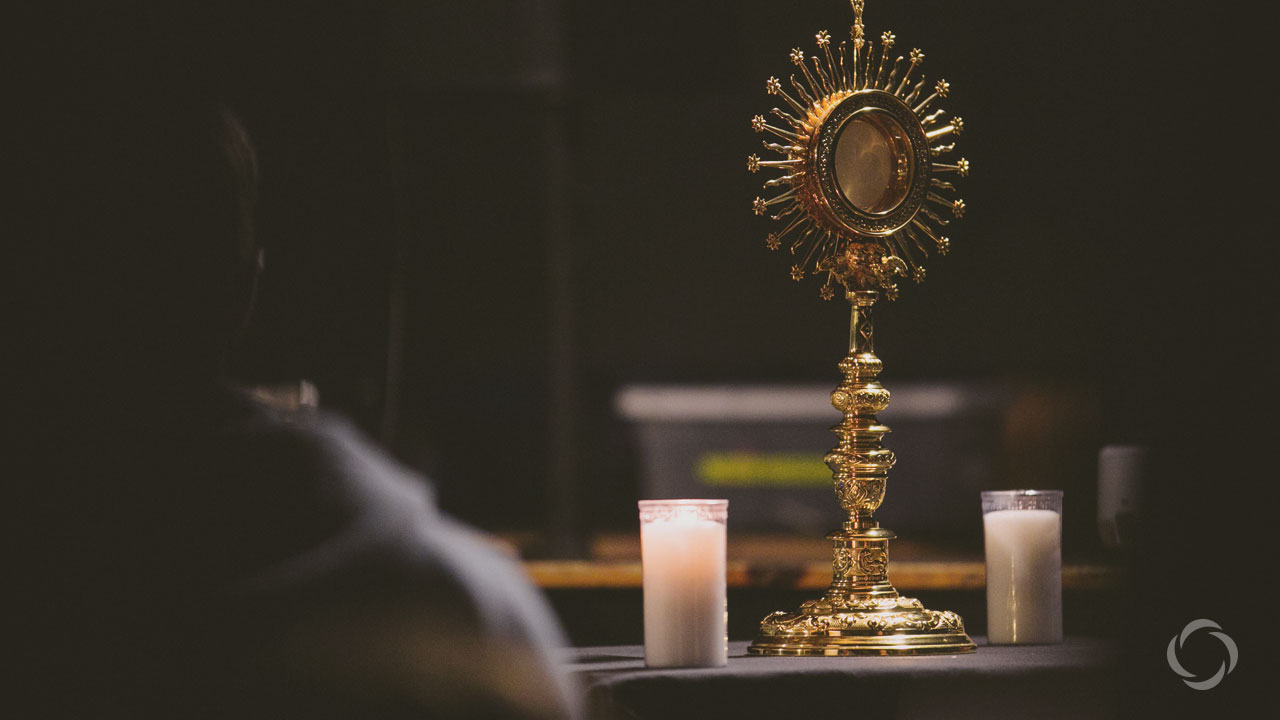 Each of the 3 days will begin with morning Mass. The following hours will be filled with Adoration, light refreshments, and talks on the Blessed Sacrament by Msgr Robert C. Shultz & Fr. Glenn J. Kohrman. Topics include: Eucharist as an Authentic Meal of Love and Eucharistic Food: “Be What You Can See and Receive What You Are”Schedule:Sunday, June 4, 2023		7:30 am Mass					9:00 am Mass	        10:00 am Exposition of the Blessed Sacrament					             Adoration					            Light Refreshments					12:00pm BenedictionMonday, June 5, 2023		8:00 am Mass					8:30am Exposition of the Blessed Sacrament							Adoration					6:00pm  Appetizers &     Light Refreshments6:30pm Talk by Msgr. Robert C. Schultz on    Eucharist as an Authentic Meal of Love7:00pm BenedictionTuesday, June 6, 2023		8:00 am Mass					8:30am  Exposition of the Blessed Sacrament							Adoration					6:00pm   Appetizers &     Light Refreshments6:30pm Talk by Fr. Glenn J. Kohrman on Eucharistic Food: “Be What You Can See and Receive What You Are.”7:00pm Benediction